§3109.  Military veterans' organizations; residential customer(CONTAINS TEXT WITH VARYING EFFECTIVE DATES)(WHOLE SECTION TEXT EFFECTIVE UNTIL 9/01/25)(WHOLE SECTION TEXT REPEALED 9/01/25)1.  Definitions.  For the purposes of this section, the following terms have the following meanings.A.  "Eligible military veterans' organization" means a military veterans' organization qualified under the federal Internal Revenue Code of 1986, 26 United States Code, Section 501(c)(19), as amended, excluding a trust or foundation for a post or organization of past or present members of the Armed Forces of the United States.  [PL 2021, c. 244, §1 (NEW).]B.  "Residential customer" means a customer defined as residential under the terms and conditions of the customer's transmission and distribution utility.  [PL 2021, c. 244, §1 (NEW).][PL 2021, c. 244, §1 (NEW).]2.  Residential rate for military veterans' organizations.  A transmission and distribution utility shall, at the request of an eligible military veterans' organization, bill that organization at the same rate as the utility bills a residential customer for electric power or service provided to a facility owned by that organization or a facility rented by that organization if that organization is billed directly for electric power or service provided by the utility.[PL 2021, c. 244, §1 (NEW).]3.  Repeal.  This section is repealed September 1, 2025.[PL 2021, c. 244, §1 (NEW).]SECTION HISTORYPL 2021, c. 244, §1 (NEW). The State of Maine claims a copyright in its codified statutes. If you intend to republish this material, we require that you include the following disclaimer in your publication:All copyrights and other rights to statutory text are reserved by the State of Maine. The text included in this publication reflects changes made through the First Regular and First Special Session of the 131st Maine Legislature and is current through November 1. 2023
                    . The text is subject to change without notice. It is a version that has not been officially certified by the Secretary of State. Refer to the Maine Revised Statutes Annotated and supplements for certified text.
                The Office of the Revisor of Statutes also requests that you send us one copy of any statutory publication you may produce. Our goal is not to restrict publishing activity, but to keep track of who is publishing what, to identify any needless duplication and to preserve the State's copyright rights.PLEASE NOTE: The Revisor's Office cannot perform research for or provide legal advice or interpretation of Maine law to the public. If you need legal assistance, please contact a qualified attorney.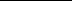 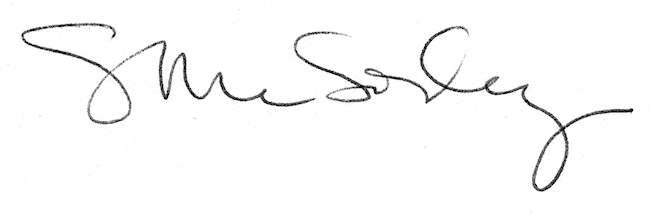 